Appendix no. 9.4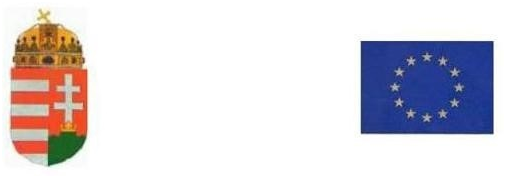 APPENDIX(Seasonal employment)Information required for a single approval procedurePlease complete the form legibly, In LATIN block letters.Please complete the form legibly, In LATIN block letters.1. Information about means of subsistence in Hungary1. Information about means of subsistence in HungaryAmount of expected income from employment:                Taxable income in Hungary for the previous year: Amount of savings held available: Other additional income/properties or assets as means of subsistence: 2. Data of the Hungarian employer2. Data of the Hungarian employer2. Data of the Hungarian employer2. Data of the Hungarian employer2. Data of the Hungarian employer2. Data of the Hungarian employer2. Data of the Hungarian employer2. Data of the Hungarian employer2. Data of the Hungarian employername:                name:                 place of establishment (i.e. registered address) of the employer:                 place of establishment (i.e. registered address) of the employer:                 place of establishment (i.e. registered address) of the employer:                 place of establishment (i.e. registered address) of the employer:                 place of establishment (i.e. registered address) of the employer:                 place of establishment (i.e. registered address) of the employer:                 place of establishment (i.e. registered address) of the employer:                postal code:           postal code:            locality:                      locality:                      locality:                      locality:                     name of the public place:                name of the public place:                name of the public place:                type of the public place (i.e. street, road, square, etc.):  street number:  street number:  street number:  building:  stairway:  stairway:  floor:  door: Employer’s tax number / tax identification code:                Employer’s tax number / tax identification code:                Employer’s tax number / tax identification code:                Employer’s tax number / tax identification code:                KSH number (no. recorded by the Hungarian Central Statistical Office): KSH number (no. recorded by the Hungarian Central Statistical Office): KSH number (no. recorded by the Hungarian Central Statistical Office): TEÁOR number (Hungarian NACE number): TEÁOR number (Hungarian NACE number): 3. Professional qualification(s) required for the position: 3. Professional qualification(s) required for the position: 3. Professional qualification(s) required for the position:  4. Education:
 primary school	 specialised school vocational school	 secondary grammar school vocational secondary school               technician education establishment college	 university finished less than 8 school years in primary school 4. Education:
 primary school	 specialised school vocational school	 secondary grammar school vocational secondary school               technician education establishment college	 university finished less than 8 school years in primary school 4. Education:
 primary school	 specialised school vocational school	 secondary grammar school vocational secondary school               technician education establishment college	 university finished less than 8 school years in primary school 4. Education:
 primary school	 specialised school vocational school	 secondary grammar school vocational secondary school               technician education establishment college	 university finished less than 8 school years in primary school5. Occupation before arriving in Hungary:5. Occupation before arriving in Hungary:6. Place(s) of work: Will you perform your employment at one single work-site?   yes     no   If yes: postal code:            address:            6. Place(s) of work: Will you perform your employment at one single work-site?   yes     no   If yes: postal code:            address:            6. Place(s) of work: Will you perform your employment at one single work-site?   yes     no   If yes: postal code:            address:            Does the nature of the work require that your work-site is located in various counties? yes     no     If yes, the starting place (address) of work:postal code:            cím:           Does the nature of the work require that your work-site is located in various counties? yes     no     If yes, the starting place (address) of work:postal code:            cím:           Does the nature of the work require that your work-site is located in various counties? yes     no     If yes, the starting place (address) of work:postal code:            cím:           Does the nature of the work require that your work-site is located in various counties? yes     no     If yes, the starting place (address) of work:postal code:            cím:           Will you work on various premises of the employer (located in different counties)?  yes     no Will you work on various premises of the employer (located in different counties)?  yes     no 7. Date of preliminary agreement with the employer:      year      month      day7. Date of preliminary agreement with the employer:      year      month      day7. Date of preliminary agreement with the employer:      year      month      day7. Date of preliminary agreement with the employer:      year      month      day7. Date of preliminary agreement with the employer:      year      month      day7. Date of preliminary agreement with the employer:      year      month      day7. Date of preliminary agreement with the employer:      year      month      day8. Job title (FEOR number, i.e. the Hungarian Standard Classification of Occupations):           8. Job title (FEOR number, i.e. the Hungarian Standard Classification of Occupations):           9. The applicant’s skills and knowledge required for the positionThe period of professional experience relevant to the position to be filled:      Specific knowledge and skills related to the job to be performed:      Language skillsNative language:       Other language(s):      Do you speak Hungarian?   yes  no9. The applicant’s skills and knowledge required for the positionThe period of professional experience relevant to the position to be filled:      Specific knowledge and skills related to the job to be performed:      Language skillsNative language:       Other language(s):      Do you speak Hungarian?   yes  no9. The applicant’s skills and knowledge required for the positionThe period of professional experience relevant to the position to be filled:      Specific knowledge and skills related to the job to be performed:      Language skillsNative language:       Other language(s):      Do you speak Hungarian?   yes  no9. The applicant’s skills and knowledge required for the positionThe period of professional experience relevant to the position to be filled:      Specific knowledge and skills related to the job to be performed:      Language skillsNative language:       Other language(s):      Do you speak Hungarian?   yes  no9. The applicant’s skills and knowledge required for the positionThe period of professional experience relevant to the position to be filled:      Specific knowledge and skills related to the job to be performed:      Language skillsNative language:       Other language(s):      Do you speak Hungarian?   yes  no9. The applicant’s skills and knowledge required for the positionThe period of professional experience relevant to the position to be filled:      Specific knowledge and skills related to the job to be performed:      Language skillsNative language:       Other language(s):      Do you speak Hungarian?   yes  no9. The applicant’s skills and knowledge required for the positionThe period of professional experience relevant to the position to be filled:      Specific knowledge and skills related to the job to be performed:      Language skillsNative language:       Other language(s):      Do you speak Hungarian?   yes  no9. The applicant’s skills and knowledge required for the positionThe period of professional experience relevant to the position to be filled:      Specific knowledge and skills related to the job to be performed:      Language skillsNative language:       Other language(s):      Do you speak Hungarian?   yes  no9. The applicant’s skills and knowledge required for the positionThe period of professional experience relevant to the position to be filled:      Specific knowledge and skills related to the job to be performed:      Language skillsNative language:       Other language(s):      Do you speak Hungarian?   yes  no10. Have you ever worked in Hungary before?    yes  noIf yes, please indicate the date of expiry of your previous permit:           Your previous employer in Hungary:                                              Did you previously work in Hungary with a seasonal work permit in the 5 years prior to the submission of your application?  yes  noIf yes: in which year(s)?       Name of the Government Office which granted the previous seasonal work permit:      10. Have you ever worked in Hungary before?    yes  noIf yes, please indicate the date of expiry of your previous permit:           Your previous employer in Hungary:                                              Did you previously work in Hungary with a seasonal work permit in the 5 years prior to the submission of your application?  yes  noIf yes: in which year(s)?       Name of the Government Office which granted the previous seasonal work permit:      10. Have you ever worked in Hungary before?    yes  noIf yes, please indicate the date of expiry of your previous permit:           Your previous employer in Hungary:                                              Did you previously work in Hungary with a seasonal work permit in the 5 years prior to the submission of your application?  yes  noIf yes: in which year(s)?       Name of the Government Office which granted the previous seasonal work permit:      10. Have you ever worked in Hungary before?    yes  noIf yes, please indicate the date of expiry of your previous permit:           Your previous employer in Hungary:                                              Did you previously work in Hungary with a seasonal work permit in the 5 years prior to the submission of your application?  yes  noIf yes: in which year(s)?       Name of the Government Office which granted the previous seasonal work permit:      10. Have you ever worked in Hungary before?    yes  noIf yes, please indicate the date of expiry of your previous permit:           Your previous employer in Hungary:                                              Did you previously work in Hungary with a seasonal work permit in the 5 years prior to the submission of your application?  yes  noIf yes: in which year(s)?       Name of the Government Office which granted the previous seasonal work permit:      10. Have you ever worked in Hungary before?    yes  noIf yes, please indicate the date of expiry of your previous permit:           Your previous employer in Hungary:                                              Did you previously work in Hungary with a seasonal work permit in the 5 years prior to the submission of your application?  yes  noIf yes: in which year(s)?       Name of the Government Office which granted the previous seasonal work permit:      10. Have you ever worked in Hungary before?    yes  noIf yes, please indicate the date of expiry of your previous permit:           Your previous employer in Hungary:                                              Did you previously work in Hungary with a seasonal work permit in the 5 years prior to the submission of your application?  yes  noIf yes: in which year(s)?       Name of the Government Office which granted the previous seasonal work permit:      10. Have you ever worked in Hungary before?    yes  noIf yes, please indicate the date of expiry of your previous permit:           Your previous employer in Hungary:                                              Did you previously work in Hungary with a seasonal work permit in the 5 years prior to the submission of your application?  yes  noIf yes: in which year(s)?       Name of the Government Office which granted the previous seasonal work permit:      10. Have you ever worked in Hungary before?    yes  noIf yes, please indicate the date of expiry of your previous permit:           Your previous employer in Hungary:                                              Did you previously work in Hungary with a seasonal work permit in the 5 years prior to the submission of your application?  yes  noIf yes: in which year(s)?       Name of the Government Office which granted the previous seasonal work permit:      11. I hereby declare that I understand that my residence permit will expire on the 6th day after my employer files the termination notification of my employment. I undertake to leave the territory of the Member States of the European Union and other Schengen States within 8 days of the date on which my residence permit ceases to be valid.  In this context, I declare that I am going to undertake voluntary departure and fulfil my obligation to leave to                 as a country which is considered a safe country of origin or a safe third country for me, where I will not be at risk of persecution on grounds of race, religion, nationality, membership of a particular social group or political opinion, or as defined in Article XIV(3) of the Fundamental Law of Hungary.The country of expulsion is:  a state where I have my habitual place of residence and that I am allowed to enter with the following permit:       type and number of the permit:                     ,                      the/a state of my citizenship,  a state that I am allowed to enter with the following permit:       type and number of the permit:                ,                     I am aware that if my residence permit ceases to be valid, the immigration authority will order my expulsion to the country indicated by me and will publish the decision on the website of the immigration authority.It is known to me that if I do not comply with the provisions of the decision of expulsion by the deadline specified in the decision, the immigration authority will carry out the expulsion under law enforcement escort and impose a ban on my entry and stay.11. I hereby declare that I understand that my residence permit will expire on the 6th day after my employer files the termination notification of my employment. I undertake to leave the territory of the Member States of the European Union and other Schengen States within 8 days of the date on which my residence permit ceases to be valid.  In this context, I declare that I am going to undertake voluntary departure and fulfil my obligation to leave to                 as a country which is considered a safe country of origin or a safe third country for me, where I will not be at risk of persecution on grounds of race, religion, nationality, membership of a particular social group or political opinion, or as defined in Article XIV(3) of the Fundamental Law of Hungary.The country of expulsion is:  a state where I have my habitual place of residence and that I am allowed to enter with the following permit:       type and number of the permit:                     ,                      the/a state of my citizenship,  a state that I am allowed to enter with the following permit:       type and number of the permit:                ,                     I am aware that if my residence permit ceases to be valid, the immigration authority will order my expulsion to the country indicated by me and will publish the decision on the website of the immigration authority.It is known to me that if I do not comply with the provisions of the decision of expulsion by the deadline specified in the decision, the immigration authority will carry out the expulsion under law enforcement escort and impose a ban on my entry and stay.11. I hereby declare that I understand that my residence permit will expire on the 6th day after my employer files the termination notification of my employment. I undertake to leave the territory of the Member States of the European Union and other Schengen States within 8 days of the date on which my residence permit ceases to be valid.  In this context, I declare that I am going to undertake voluntary departure and fulfil my obligation to leave to                 as a country which is considered a safe country of origin or a safe third country for me, where I will not be at risk of persecution on grounds of race, religion, nationality, membership of a particular social group or political opinion, or as defined in Article XIV(3) of the Fundamental Law of Hungary.The country of expulsion is:  a state where I have my habitual place of residence and that I am allowed to enter with the following permit:       type and number of the permit:                     ,                      the/a state of my citizenship,  a state that I am allowed to enter with the following permit:       type and number of the permit:                ,                     I am aware that if my residence permit ceases to be valid, the immigration authority will order my expulsion to the country indicated by me and will publish the decision on the website of the immigration authority.It is known to me that if I do not comply with the provisions of the decision of expulsion by the deadline specified in the decision, the immigration authority will carry out the expulsion under law enforcement escort and impose a ban on my entry and stay.11. I hereby declare that I understand that my residence permit will expire on the 6th day after my employer files the termination notification of my employment. I undertake to leave the territory of the Member States of the European Union and other Schengen States within 8 days of the date on which my residence permit ceases to be valid.  In this context, I declare that I am going to undertake voluntary departure and fulfil my obligation to leave to                 as a country which is considered a safe country of origin or a safe third country for me, where I will not be at risk of persecution on grounds of race, religion, nationality, membership of a particular social group or political opinion, or as defined in Article XIV(3) of the Fundamental Law of Hungary.The country of expulsion is:  a state where I have my habitual place of residence and that I am allowed to enter with the following permit:       type and number of the permit:                     ,                      the/a state of my citizenship,  a state that I am allowed to enter with the following permit:       type and number of the permit:                ,                     I am aware that if my residence permit ceases to be valid, the immigration authority will order my expulsion to the country indicated by me and will publish the decision on the website of the immigration authority.It is known to me that if I do not comply with the provisions of the decision of expulsion by the deadline specified in the decision, the immigration authority will carry out the expulsion under law enforcement escort and impose a ban on my entry and stay.11. I hereby declare that I understand that my residence permit will expire on the 6th day after my employer files the termination notification of my employment. I undertake to leave the territory of the Member States of the European Union and other Schengen States within 8 days of the date on which my residence permit ceases to be valid.  In this context, I declare that I am going to undertake voluntary departure and fulfil my obligation to leave to                 as a country which is considered a safe country of origin or a safe third country for me, where I will not be at risk of persecution on grounds of race, religion, nationality, membership of a particular social group or political opinion, or as defined in Article XIV(3) of the Fundamental Law of Hungary.The country of expulsion is:  a state where I have my habitual place of residence and that I am allowed to enter with the following permit:       type and number of the permit:                     ,                      the/a state of my citizenship,  a state that I am allowed to enter with the following permit:       type and number of the permit:                ,                     I am aware that if my residence permit ceases to be valid, the immigration authority will order my expulsion to the country indicated by me and will publish the decision on the website of the immigration authority.It is known to me that if I do not comply with the provisions of the decision of expulsion by the deadline specified in the decision, the immigration authority will carry out the expulsion under law enforcement escort and impose a ban on my entry and stay.11. I hereby declare that I understand that my residence permit will expire on the 6th day after my employer files the termination notification of my employment. I undertake to leave the territory of the Member States of the European Union and other Schengen States within 8 days of the date on which my residence permit ceases to be valid.  In this context, I declare that I am going to undertake voluntary departure and fulfil my obligation to leave to                 as a country which is considered a safe country of origin or a safe third country for me, where I will not be at risk of persecution on grounds of race, religion, nationality, membership of a particular social group or political opinion, or as defined in Article XIV(3) of the Fundamental Law of Hungary.The country of expulsion is:  a state where I have my habitual place of residence and that I am allowed to enter with the following permit:       type and number of the permit:                     ,                      the/a state of my citizenship,  a state that I am allowed to enter with the following permit:       type and number of the permit:                ,                     I am aware that if my residence permit ceases to be valid, the immigration authority will order my expulsion to the country indicated by me and will publish the decision on the website of the immigration authority.It is known to me that if I do not comply with the provisions of the decision of expulsion by the deadline specified in the decision, the immigration authority will carry out the expulsion under law enforcement escort and impose a ban on my entry and stay.11. I hereby declare that I understand that my residence permit will expire on the 6th day after my employer files the termination notification of my employment. I undertake to leave the territory of the Member States of the European Union and other Schengen States within 8 days of the date on which my residence permit ceases to be valid.  In this context, I declare that I am going to undertake voluntary departure and fulfil my obligation to leave to                 as a country which is considered a safe country of origin or a safe third country for me, where I will not be at risk of persecution on grounds of race, religion, nationality, membership of a particular social group or political opinion, or as defined in Article XIV(3) of the Fundamental Law of Hungary.The country of expulsion is:  a state where I have my habitual place of residence and that I am allowed to enter with the following permit:       type and number of the permit:                     ,                      the/a state of my citizenship,  a state that I am allowed to enter with the following permit:       type and number of the permit:                ,                     I am aware that if my residence permit ceases to be valid, the immigration authority will order my expulsion to the country indicated by me and will publish the decision on the website of the immigration authority.It is known to me that if I do not comply with the provisions of the decision of expulsion by the deadline specified in the decision, the immigration authority will carry out the expulsion under law enforcement escort and impose a ban on my entry and stay.11. I hereby declare that I understand that my residence permit will expire on the 6th day after my employer files the termination notification of my employment. I undertake to leave the territory of the Member States of the European Union and other Schengen States within 8 days of the date on which my residence permit ceases to be valid.  In this context, I declare that I am going to undertake voluntary departure and fulfil my obligation to leave to                 as a country which is considered a safe country of origin or a safe third country for me, where I will not be at risk of persecution on grounds of race, religion, nationality, membership of a particular social group or political opinion, or as defined in Article XIV(3) of the Fundamental Law of Hungary.The country of expulsion is:  a state where I have my habitual place of residence and that I am allowed to enter with the following permit:       type and number of the permit:                     ,                      the/a state of my citizenship,  a state that I am allowed to enter with the following permit:       type and number of the permit:                ,                     I am aware that if my residence permit ceases to be valid, the immigration authority will order my expulsion to the country indicated by me and will publish the decision on the website of the immigration authority.It is known to me that if I do not comply with the provisions of the decision of expulsion by the deadline specified in the decision, the immigration authority will carry out the expulsion under law enforcement escort and impose a ban on my entry and stay.11. I hereby declare that I understand that my residence permit will expire on the 6th day after my employer files the termination notification of my employment. I undertake to leave the territory of the Member States of the European Union and other Schengen States within 8 days of the date on which my residence permit ceases to be valid.  In this context, I declare that I am going to undertake voluntary departure and fulfil my obligation to leave to                 as a country which is considered a safe country of origin or a safe third country for me, where I will not be at risk of persecution on grounds of race, religion, nationality, membership of a particular social group or political opinion, or as defined in Article XIV(3) of the Fundamental Law of Hungary.The country of expulsion is:  a state where I have my habitual place of residence and that I am allowed to enter with the following permit:       type and number of the permit:                     ,                      the/a state of my citizenship,  a state that I am allowed to enter with the following permit:       type and number of the permit:                ,                     I am aware that if my residence permit ceases to be valid, the immigration authority will order my expulsion to the country indicated by me and will publish the decision on the website of the immigration authority.It is known to me that if I do not comply with the provisions of the decision of expulsion by the deadline specified in the decision, the immigration authority will carry out the expulsion under law enforcement escort and impose a ban on my entry and stay. 12. Expected start and end date(s) of employment: from       year        month        day to       year        month        day  ;  from       year        month        day to       year        month        day  ;  from       year        month        day to       year        month        day  ;  from       year        month        day to       year        month        day  . 12. Expected start and end date(s) of employment: from       year        month        day to       year        month        day  ;  from       year        month        day to       year        month        day  ;  from       year        month        day to       year        month        day  ;  from       year        month        day to       year        month        day  . 12. Expected start and end date(s) of employment: from       year        month        day to       year        month        day  ;  from       year        month        day to       year        month        day  ;  from       year        month        day to       year        month        day  ;  from       year        month        day to       year        month        day  . 12. Expected start and end date(s) of employment: from       year        month        day to       year        month        day  ;  from       year        month        day to       year        month        day  ;  from       year        month        day to       year        month        day  ;  from       year        month        day to       year        month        day  . 12. Expected start and end date(s) of employment: from       year        month        day to       year        month        day  ;  from       year        month        day to       year        month        day  ;  from       year        month        day to       year        month        day  ;  from       year        month        day to       year        month        day  . 12. Expected start and end date(s) of employment: from       year        month        day to       year        month        day  ;  from       year        month        day to       year        month        day  ;  from       year        month        day to       year        month        day  ;  from       year        month        day to       year        month        day  . 12. Expected start and end date(s) of employment: from       year        month        day to       year        month        day  ;  from       year        month        day to       year        month        day  ;  from       year        month        day to       year        month        day  ;  from       year        month        day to       year        month        day  . 12. Expected start and end date(s) of employment: from       year        month        day to       year        month        day  ;  from       year        month        day to       year        month        day  ;  from       year        month        day to       year        month        day  ;  from       year        month        day to       year        month        day  . 12. Expected start and end date(s) of employment: from       year        month        day to       year        month        day  ;  from       year        month        day to       year        month        day  ;  from       year        month        day to       year        month        day  ;  from       year        month        day to       year        month        day  . 13. In the cases listed in Section 242 (7) of Act XC of 2023, the Government Office is not involved as a specialised authority in the single application procedure. Do any of them apply to the applicant? Yes, Point       of Section 242 (7) of Act XC of 2023. (Indicating the case of exempt is mandatory.) No. 13. In the cases listed in Section 242 (7) of Act XC of 2023, the Government Office is not involved as a specialised authority in the single application procedure. Do any of them apply to the applicant? Yes, Point       of Section 242 (7) of Act XC of 2023. (Indicating the case of exempt is mandatory.) No. 13. In the cases listed in Section 242 (7) of Act XC of 2023, the Government Office is not involved as a specialised authority in the single application procedure. Do any of them apply to the applicant? Yes, Point       of Section 242 (7) of Act XC of 2023. (Indicating the case of exempt is mandatory.) No. 13. In the cases listed in Section 242 (7) of Act XC of 2023, the Government Office is not involved as a specialised authority in the single application procedure. Do any of them apply to the applicant? Yes, Point       of Section 242 (7) of Act XC of 2023. (Indicating the case of exempt is mandatory.) No. 13. In the cases listed in Section 242 (7) of Act XC of 2023, the Government Office is not involved as a specialised authority in the single application procedure. Do any of them apply to the applicant? Yes, Point       of Section 242 (7) of Act XC of 2023. (Indicating the case of exempt is mandatory.) No. 13. In the cases listed in Section 242 (7) of Act XC of 2023, the Government Office is not involved as a specialised authority in the single application procedure. Do any of them apply to the applicant? Yes, Point       of Section 242 (7) of Act XC of 2023. (Indicating the case of exempt is mandatory.) No. 13. In the cases listed in Section 242 (7) of Act XC of 2023, the Government Office is not involved as a specialised authority in the single application procedure. Do any of them apply to the applicant? Yes, Point       of Section 242 (7) of Act XC of 2023. (Indicating the case of exempt is mandatory.) No. 13. In the cases listed in Section 242 (7) of Act XC of 2023, the Government Office is not involved as a specialised authority in the single application procedure. Do any of them apply to the applicant? Yes, Point       of Section 242 (7) of Act XC of 2023. (Indicating the case of exempt is mandatory.) No. 13. In the cases listed in Section 242 (7) of Act XC of 2023, the Government Office is not involved as a specialised authority in the single application procedure. Do any of them apply to the applicant? Yes, Point       of Section 242 (7) of Act XC of 2023. (Indicating the case of exempt is mandatory.) No.INFORMATION NOTICEDuring the procedure, the immigration authority may request the submission of further documents for clarification of facts of the case.INFORMATION NOTICEDuring the procedure, the immigration authority may request the submission of further documents for clarification of facts of the case.INFORMATION NOTICEDuring the procedure, the immigration authority may request the submission of further documents for clarification of facts of the case.INFORMATION NOTICEDuring the procedure, the immigration authority may request the submission of further documents for clarification of facts of the case.INFORMATION NOTICEDuring the procedure, the immigration authority may request the submission of further documents for clarification of facts of the case.INFORMATION NOTICEDuring the procedure, the immigration authority may request the submission of further documents for clarification of facts of the case.INFORMATION NOTICEDuring the procedure, the immigration authority may request the submission of further documents for clarification of facts of the case.INFORMATION NOTICEDuring the procedure, the immigration authority may request the submission of further documents for clarification of facts of the case.INFORMATION NOTICEDuring the procedure, the immigration authority may request the submission of further documents for clarification of facts of the case.INFORMATION NOTICEDuring the procedure, the immigration authority may request the submission of further documents for clarification of facts of the case.